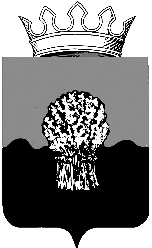 РОССИЙСКАЯ ФЕДЕРАЦИЯ             
САМАРСКАЯ ОБЛАСТЬМУНИЦИПАЛЬНЫЙ РАЙОН СызранскийСОБРАНИЕ ПРЕДСТАВИТЕЛЕЙ ГОРОДСКОГО ПОСЕЛЕНИЯ Балашейкатретьего созываРЕШЕНИЕ  20 декабря  2018 года                                                                                № 49Об избрании депутата Собрания представителей городскогопоселения Балашейка муниципального района СызранскийСамарской области третьего созыва в состав Собрания представителейСызранского района пятого созываВ соответствии с пунктом 1 части 4 статьи 35 Федерального закона от 06.10.2003 г. № 131-ФЗ «Об общих принципах организации местного самоуправления в Российской Федерации», статьей 2 Закона Самарской области от 30.03.2015 г. № 24-ГД «О порядке формирования органов местного самоуправления муниципальных образований Самарской области», руководствуясь Уставом городского поселения Балашейка муниципального района Сызранский Самарской области, принятого решением Собрания представителей городского поселения Балашейка муниципального района Сызранский Самарской области от 26.05.2014 г. № 17, рассмотрев протокол № 2 заседания счетной комиссии, Собрание представителей городского поселения Балашейка муниципального района Сызранский Самарской областиРЕШИЛО:1. Утвердить протокол заседания счетной комиссии № 1 о подведении итогов выборов депутата Собрания представителей городского поселения Балашейка муниципального района Сызранский Самарской области третьего созыва в состав Собрания представителей Сызранского района пятого созыва.2. Признать выборы депутата Собрания представителей городского поселения Балашейка муниципального района Сызранский Самарской области третьего созыва в состав Собрания представителей Сызранского района пятого созыва состоявшими и действительными.3. Считать Постаногову Наталью Алексеевну - депутата Собрания представителей городского поселения Балашейка муниципального района Сызранский Самарской области третьего созыва избранной в состав Собрания представителей Сызранского района пятого созыва.4. Опубликовать настоящее решение в газете «Вестник Балашейки».5. Направить настоящее решение в Собрание представителей Сызранского района для сведения.6. Настоящее решение вступает в силу со дня его подписания.Председатель Собрания представителейгородского поселения Балашейкамуниципального района СызранскийСамарской области                                                                        Н.А.ХапугинаПожалуйста, подождите